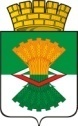 ДУМАМАХНЁВСКОГО МУНИЦИПАЛЬНОГО ОБРАЗОВАНИЯтретьего созываРЕШЕНИЕ от 28 января  2016 года              п.г.т. Махнёво                              №  74Об утверждении Порядка проведения антикоррупционной экспертизы муниципальных нормативных правовых актов и проектов муниципальных нормативных правовых актов Махнёвского муниципального образованияВ соответствии с Федеральными законами от 25.12.2008 года № 273-ФЗ «О противодействии коррупции», от 17.07.2009 года № 172-ФЗ «Об антикоррупционной экспертизе нормативных правовых актов и проектов нормативных правовых актов», Законом Свердловской области от 20.02.2009 года № 2-ОЗ «О противодействии коррупции в Свердловской области», Постановлением Правительства Российской Федерации от 26.02.2010 года № 96 «Об антикоррупционной экспертизе нормативных правовых актов и проектов нормативных правовых актов», руководствуясь Уставом Махнёвского муниципального образования, Дума Махнёвского муниципального образованияРЕШИЛА:1. Утвердить Порядок проведения антикоррупционной экспертизы муниципальных нормативных правовых актов и проектов муниципальных нормативных правовых актов Махнёвского муниципального образования (прилагается).2. Руководителям органов местного самоуправления Махнёвского муниципального образования организовать проведение антикоррупционной экспертизы муниципальных нормативных правовых актов и проектов муниципальных нормативных правовых актов Махнёвского муниципального образования в соответствии с настоящим Порядком.3. Решение Думы Махнёвского муниципального образования от 29.07.2009 года № 158 «Об утверждении Положения о проведении  в Махнёвском муниципальном образовании антикоррупционной  экспертизы  муниципальных нормативных правовых актов и проектов муниципальных нормативных правовых актов» (с изменениями от 05.05.2010 года № 262) признать утратившим силу.4. Настоящее Решение вступает в силу со дня его официального опубликования в газете «Алапаевская искра».5. Настоящее Решение опубликовать в газете «Алапаевская искра» и разместить на официальном сайте Махнёвского муниципального образования в сети «Интернет».6. Контроль исполнения настоящего Решения возложить на постоянную комиссию по нормативно-правовым вопросам и местному самоуправлению (Омельченко Л.Н.).Председатель Думы муниципального  образования                                                           И.М. Авдеев Глава муниципального образования                                                 А.В. Лызлов                                            Приложениек Решению Думы Махнёвского муниципального   образования                                                             от 28.01.2016 г. № 74Порядокпроведения антикоррупционной экспертизы муниципальных нормативных правовых актов и проектов муниципальных нормативных правовых актов Махнёвского муниципального образованияГлава 1. Общие положения1.1. Настоящий Порядок определяет процедуру проведения и отношения, связанные с проведением антикоррупционной экспертизы муниципальных нормативных правовых актов и проектов муниципальных нормативных правовых актов Махнёвского муниципального образования.1.2. Антикоррупционная экспертиза проводится в отношении муниципальных нормативных правовых актов и проектов муниципальных нормативных правовых актов органов местного самоуправления Махнёвского муниципального образования  в целях выявления в них коррупциогенных факторов и их последующего устранения.1.3. Антикоррупционная экспертиза проводится:1) в отношении муниципальных нормативных правовых актов и проектов муниципальных нормативных правовых актов Администрации Махнёвского муниципального образования, Главы Махнёвского муниципального образования и муниципальных нормативных правовых актов и проектов муниципальных нормативных правовых актов Думы Махнёвского муниципального образования, разрабатываемых и вносимых на рассмотрение Думы Махнёвского муниципального образования по инициативе Главы Махнёвского муниципального образования – специалистом отдела правового обеспечения, муниципальной службы и кадров  Администрации Махнёвского муниципального образования (далее по тексту - специалист, уполномоченный на проведение антикоррупционной экспертизы);2) в отношении муниципальных нормативных правовых актов и проектов муниципальных нормативных правовых актов Думы Махнёвского муниципального образования (за исключением муниципальных нормативных правовых актов и проектов муниципальных нормативных правовых актов Думы Махнёвского муниципального образования, разрабатываемых и вносимых на рассмотрение Думы Махнёвского муниципального образования по инициативе Главы Махнёвского муниципального образования) - специалистом Аппарата Думы Махнёвского муниципального образования (далее по тексту - специалист, уполномоченный на проведение антикоррупционной экспертизы);3) в отношении муниципальных нормативных правовых актов и проектов муниципальных нормативных правовых актов Контрольного управления Махнёвского муниципального образования – уполномоченным специалистом Контрольного управления Махнёвского муниципального образования (далее по тексту - специалист, уполномоченный на проведение антикоррупционной экспертизы).1.4. При проведении антикоррупционной экспертизы специалисты, уполномоченные на проведение антикоррупционной экспертизы, руководствуются Федеральными законами, нормативными правовыми актами Правительства Российской Федерации, законами Свердловской области и настоящим Порядком.1.5. Антикоррупционная экспертиза муниципальных нормативных правовых актов и проектов муниципальных нормативных правовых актов Махнёвского муниципального образования проводится в соответствии с методикой проведения антикоррупционной экспертизы нормативных правовых актов и проектов нормативных правовых актов, утвержденной Постановлением Правительства Российской Федерации от 26.02.2010 года № 96 «Об антикоррупционной экспертизе нормативных правовых актов и проектов нормативных правовых актов» (далее - методика).1.6. При проведении антикоррупционной экспертизы осуществляется направленный на выявление коррупциогенных факторов анализ норм права, содержащихся в муниципальном нормативном правовом акте или проекте муниципального нормативного правового акта, включающий оценку предмета правового регулирования анализируемого акта, его целей и задач.В ходе проведения антикоррупционной экспертизы анализу подвергается каждая правовая норма акта, которая исследуется для выявления коррупциогенных факторов.1.7. В отношении муниципальных нормативных правовых актов и проектов муниципальных нормативных правовых актов Махнёвского муниципального образования институтами гражданского общества и гражданами Российской Федерации может быть проведена независимая антикоррупционная экспертиза.Глава 2. Проведение антикоррупционной экспертизы проектов муниципальных нормативных правовых актов Махнёвского муниципального образования 2.1. Проект муниципального нормативного правового акта Махнёвского муниципального образования (далее - проект) после прохождения согласования со всеми заинтересованными структурами направляется разработчиком проекта соответствующему специалисту, уполномоченному на проведение антикоррупционной экспертизы.2.2. Срок проведения антикоррупционной экспертизы проектов не должен превышать пяти рабочих дней со дня поступления проекта специалисту, уполномоченному на проведение антикоррупционной экспертизы.2.3. В случае, если по результатам проведенной антикоррупционной экспертизы в проекте выявлены коррупциогенные факторы, готовится соответствующее заключение, в котором отражаются все коррупциогенные факторы, выявленные при проведении антикоррупционной экспертизы, по форме согласно приложению № 1 к настоящему Порядку.В случае, если по результатам проведенной антикоррупционной экспертизы коррупциогенные факторы в проекте не выявлены, заключение не готовится, а в листе согласования к проекту специалистом, уполномоченным на проведение антикоррупционной экспертизы, ставится отметка: «коррупциогенных факторов не выявлено» с указанием даты и подписи специалиста.2.4. Проекты, содержащие коррупциогенные факторы, подлежат доработке и повторной антикоррупционной экспертизе.2.5. Повторная антикоррупционная экспертиза проектов проводится в соответствии с методикой и настоящим Порядком.2.6. В случае несогласия разработчика проекта с результатами антикоррупционной экспертизы проект вносится на рассмотрение руководителю органа местного самоуправления Махнёвского муниципального образования, в компетенции которого входит принятие данного муниципального нормативного  правового акта, с приложением письменного возражения на такое заключение.Глава 3. Проведение антикоррупционной экспертизы муниципальных нормативных правовых актов Махнёвского муниципального образования3.1. Антикоррупционная экспертиза муниципальных нормативных правовых актов Махнёвского муниципального образования проводится специалистами, уполномоченными на проведение антикоррупционной экспертизы, при мониторинге их применения по поручению руководителя органа местного самоуправления Махнёвского муниципального образования или по поручению Главы Махнёвского муниципального образования.3.2. В случае, если по результатам проведенной антикоррупционной экспертизы в муниципальном правовом акте Махнёвского муниципального образования выявлены коррупциогенные факторы, готовится соответствующее заключение, в котором отражаются все коррупциогенные факторы, выявленные при проведении антикоррупционной экспертизы, по форме согласно приложению № 1 к настоящему Порядку. Данное заключение в течение дня, следующего за днем окончания проведения антикоррупционной экспертизы, направляется соответствующему руководителю органа местного самоуправления Махнёвского муниципального образования   для приведения муниципального правового акта Махнёвского муниципального образования в соответствие с законодательством. Глава 4. Независимая антикоррупционная экспертиза муниципальных нормативных правовых актов и проектов муниципальных нормативных правовых актов Махнёвского муниципального образования4.1. Независимая антикоррупционная экспертиза проводится юридическими лицами и физическими лицами, аккредитованными Министерством юстиции Российской Федерации в качестве независимых экспертов антикоррупционной экспертизы нормативных правовых актов и проектов нормативных правовых актов, в инициативном порядке за счет собственных средств в соответствии с методикой и в порядке, установленном Правилами проведения антикоррупционной экспертизы нормативных правовых актов и проектов нормативных правовых актов, утвержденными Постановлением Правительства Российской Федерации от 26.02.2010 года № 96.4.2. В целях обеспечения возможности проведения независимой антикоррупционной экспертизы проекта муниципального нормативного правового акта разработчик проекта в течение рабочего дня, соответствующего  дню направления указанного проекта на согласование со всеми заинтересованными лицами, обеспечивает его размещение на официальном сайте Махнёвского муниципального образования в сети Интернет в разделе «независимая антикоррупционная экспертиза», с указанием дат начала и окончания приема заключений по результатам независимой антикоррупционной экспертизы, а так же направление соответствующих уведомлений независимым экспертам.Одновременно с проектом должна размещаться информация об адресе электронной почты, на который следует направлять заключение по результатам проведения независимой антикоррупционной экспертизы.4.3. По результатам проведения независимой антикоррупционной экспертизы руководителю органа местного органа местного самоуправления Махнёвского муниципального образования, в компетенции которого входит принятие данного муниципального нормативного правового акта, направляется заключение, подписанное лицом, проводившим независимую антикоррупционную экспертизу, с сопроводительным письмом, а также дополнительно это заключение направляется в электронном виде на адрес электронной почты, указанный на официальном сайте Махнёвского муниципального образования в сети Интернет.4.4. Заключение по результатам независимой антикоррупционной экспертизы в соответствии с федеральным законом носит рекомендательный характер и подлежит обязательному рассмотрению руководителем органа местного самоуправления Махнёвского муниципального образования,   которому оно направлено, в тридцатидневный срок со дня его получения. По результатам рассмотрения гражданину или организации, проводившим независимую антикоррупционную экспертизу, направляется мотивированный ответ (за исключением случаев, когда в заключении отсутствует информация о выявленных коррупциогенных факторах, или предложений о способе устранения выявленных коррупциогенных факторов), в котором отражается учет результатов независимой антикоррупционной экспертизы и (или) причины несогласия с выявленным в нормативном правовом акте или проекте нормативного правового акта коррупциогенным  фактором.Приложениек  Порядку проведения антикоррупционной экспертизы  муниципальных   нормативных правовых актов и проектов муниципальных                                   нормативных правовых актов Махнёвского муниципального образованияЗАКЛЮЧЕНИЕо проведении антикоррупционной экспертизы муниципального нормативного правового акта Махнёвского муниципального образования (проекта муниципального нормативного правового акта Махнёвского муниципального образования)от "__" ____________ 20__ г.                                                         № ____________________________________________________________________________,(указать уполномоченное лицо, проводившее антикоррупционную экспертизу нормативного правового акта (проекта нормативного правового акта))в   соответствии  с  частью 4 статьи 3  Федерального закона  от  17.07.2009 года № 172-ФЗ  «Об  антикоррупционной  экспертизе  нормативных  правовых актов и проектов   нормативных   правовых   актов»,   статьей 6 Федерального закона от  25.12.2008 года № 273-ФЗ «О противодействии коррупции» и Порядком проведения антикоррупционной  экспертизы  муниципальных  нормативных  правовых актов и проектов   муниципальных   нормативных  правовых  актов  Махнёвского муниципального образования,   утвержденным   Решением  Думы  Махнёвского муниципального образования от ________________ года № _____, проведена антикоррупционная экспертиза__________________________________________________________________(наименование муниципального нормативного правового акта (проекта муниципального нормативного правового акта))в  целях  выявления  в  нем  коррупциогенных  факторов  и  их  последующего устранения.В  представленном  муниципальном  нормативном  правовом  акте  (проекте муниципального    нормативного    правового    акта)   выявлены   следующие коррупциогенные факторы:__________________________________________________________________.В целях устранения выявленных коррупциогенных факторов предлагается ______________________________________________________.(указать способ устранения коррупциогенных факторов: исключение из текста документа, изложение его в другой редакции, внесение иных изменений в текст рассматриваемого документа либо в иной документ или иной способ)Наименование должности лица, проводившего антикоррупционную экспертизу       Ф.И.О.     (подпись)